Publicado en España el 06/02/2018 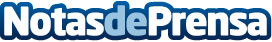 Domiroom se convierte en una plataforma integralUn nuevo portal de alquiler vacacional se abre paso para competir con las grandes plataformas de alquileres. Domiroom, una empresa española, apuesta por fomentar el turismo facilitando el alquiler de casas, casas rurales, chalets, villas, apartamentos e incluso habitaciones de hotel a precios muy ajustados, para aquellos que quieran pasar unos días de asueto o de vacacionesDatos de contacto:DomiroomAlquileres vacacionales615336960Nota de prensa publicada en: https://www.notasdeprensa.es/domiroom-se-convierte-en-una-plataforma Categorias: Entretenimiento Turismo E-Commerce http://www.notasdeprensa.es